ҠАРАР                                                   № 116                                ПОСТАНОВЛЕНИЕ11 декабрь 2018 йыл	     11 декабря 2018 годаОб утверждении перечня кодов подвидов по видам доходов, главным администратором которых является Администрация сельского поселения Кара-Якуповский сельсовет муниципального района Чишминский район Республики БашкортостанВ соответствии с приказом Министерства финансов Российской Федерации от 08.06.2018 г.№132-н «Об утверждении Порядка  формирования  и применения  кодов  бюджетной  классификации Российской Федерации»,   согласно пункту 9 статьи 20 Бюджетного кодекса Российской Федерации, в связи с изменением структуры  кода  классификации  доходов бюджетов,ПОСТАНОВЛЯЮ:1. Утвердить перечень кодов подвидов доходов по видам доходов, главным администратором которых является Администрация сельского поселения Кара-Якуповский сельсовет муниципального района Чишминский район Республики Башкортостан, согласно приложению  к настоящему Постановлению.2. Считать утратившим силу постановление главы администрации от 20 декабря 2016 года №129 «Об утверждении перечня кодов подвидов по видам доходов, главным администратором которых является Администрация сельского поселения Кара-Якуповский сельсовет муниципального района Чишминский район Республики Башкортостан» со всеми внесенными изменениями и дополнениями.3.  Настоящее постановление вступает в силу с 1 января 2019 года.4. Контроль за исполнением настоящего приказа оставляю за собой.Глава сельского поселения  Кара-Якуповский сельсовет                                                            Р.З.КарагуловУтвержден постановлением  главы администрации                                                                      от 11 декабря 2018 г. № 116Переченькодов подвидов доходов по видам доходов, главным администратором которых является Администрация сельского поселения Кара-Якуповский сельсовет муниципального района Чишминский район Республики БашкортостанВ целях упорядочения платежей налоговых и неналоговых доходов, субсидий, субвенций и иных межбюджетных трансфертов, имеющих целевое назначение, в связи с изменением структуры  кода  классификации  доходов бюджетов:по коду 791 1 08 04020 01 0000 110 «Государственная пошлина за совершение нотариальных действий должностными лицами органов местного самоуправления, уполномоченными в соответствии с законодательными актами Российской Федерации на совершение нотариальных действий» установить следующую структуру подвидов доходов:000 2 02 29999 10 0000 151 «Прочие субсидии бюджетам сельских поселений» установить следующую структуру кода подвида доходов:    000 2 02 49999 10 0000 151 «Прочие межбюджетные трансферты, передаваемые бюджетам сельских поселений» установить следующую структуру кода подвида доходов:000 2 07 05030 10 0000 180 «Прочие безвозмездные поступления в бюджеты сельских поселений» установить следующую структуру кода подвида доходов:Баш[ортостан Республика]ыШишм^ районыМУНИЦИПАЛЬ РАЙОНЫны@[ара-Я[уп ауыл советыауыл биЛ^м^]ехакими^те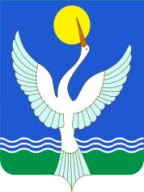 администрация СЕЛЬСКОГО ПОСЕЛЕНИЯ Кара-Якуповский сельсоветМУНИЦИПАЛЬНОГО РАЙОНАЧишминскИЙ районРеспубликИ Башкортостан1000 110сумма налога (сбора) (недоимка по  соответствующему налогу (сбору), в том числе по  отмененному)4000 110прочие поступления7247 150субсидии на софинансирование проектов развития общественной инфраструктуры, основанных на местных инициативах5555 150иные межбюджетные трансферты на поддержку государственных программ субъектов Российской Федерации и муниципальных программ формирования современной городской среды7404 150иные межбюджетные трансферты на финансирование мероприятий по благоустройству территорий населенных пунктов, коммунальному хозяйству, обеспечению мер пожарной безопасности и осуществлению дорожной деятельности в границах сельских поселений6100 180Прочие поступления6200 180Поступления в бюджеты поселений от физических лиц на финансовое обеспечение реализации проектов развития общественной инфраструктуры, основанных на местных инициативах6300 180Поступления в бюджеты поселений от юридических лиц на финансовое обеспечение реализации проектов развития общественной инфраструктуры, основанных на местных инициативах